NATIONAL ASSEMBLY QUESTION FOR WRITTEN REPLYQUESTION NUMBER: 1080DATE OF PUBLICATION:  APRIL 2016Mr M Q Ndlozi (EFF) to ask the Minister Communications:(a) Has any of her senior officials met with certain persons (names furnished) during the period 1 January 2009 up to 31 December 2015 and (b) has any of the entities reporting to her awarded any contracts to Sahara Holdings, Comair, Oakbay Investments, Islandsite Investments, Afripalm Horizons Stakes, The New Age Media, JIC Mining Services and Vusizwe Media in the specified period; if so, what (i) are the relevant details and (ii) is the amount of each specified contract? NW1212EREPLY: MINISTER OF COMMUNICATIONSGOVERNMENT COMMUNICATIONS AND INFORMATION SYSTEMS (GCIS):(a) 	To the knowledge of the Accounting Officers of both the Department of 	Communications and the GCIS, senior managers of the departments did not 	meet with the above-mentioned people on their official capacity, between 2009 	and 2015.(b) 	No contracts were entered into with Sahara Holdings, Comair, Oakbay 	Investment, Islandsite Investment, Afripalm Horizons Stakes, TNA Media, JIC 	Mining Services and Vusizwe Media between 2009 and 2015 outside of normal 	procurement transactions. 	Yes, there has been transactions with TNA Media to procure advertising.  	Payments made from the budget appropriated to Government Communication 	and Information System (GCIS) to TNA Media are detailed below:ENTITIES REPORTING TO DOC: ICASA did not award any contracts to Sahara Holdings, Comair, Oakbay Investments, Islandsite Investments, Afripalm Horizons Stakes, The New Age Media, JIC Mining Services and Vusizwe Media during 1 January 	2009 up to 31 December 2015. Brand South Africa did not award any contracts to Sahara Holdings, Comair, Oakbay Investments, Islandsite Investments, Afripalm Horizons Stakes, The New Age Media, JIC Mining Services and Vusizwe Media during 1 January 2009 up to 31 December 2015. Media Diversity and Development Agency did not award any contracts to Sahara Holdings, Comair, Oakbay Investments, Islandsite Investments, Afripalm Horizons Stakes, The New Age Media, JIC Mining Services and Vusizwe Media during 1 January 2009 up to 31 December 2015.South African Broadcasting Corporation  	N/AYes, The New Age Media.1. Newspaper subscriptions2. The SABC and The New Age (TNA) have an agreement that the SABC will cover live all the TNA Business Breakfasts. This agreement is for a period of three years. The agreement stipulates that the TNA will arrange and organise the Business Breakfasts by providing the venue (as well as catering) and secure the participants. The SABC in turn broadcasts the event. The advantage for the SABC is the acquisition of content.1. R 733,930.2. NilFilm and Publications Board did not award any contracts to Sahara Holdings, Comair, Oakbay Investments, Islandsite Investments, Afripalm Horizons Stakes, The New Age Media, JIC Mining Services and Vusizwe Media during 1 January 2009 up to 31 December 2015.MR NN MUNZHELELEDIRECTOR GENERAL [ACTING]DEPARTMENT OF COMMUNICATIONSDATE:MR D LIPHOKODIRECTOR GENERAL [ACTING]GOVERNMENT COMMUNICATION AND INFORMATION SYSTEM DATE:MS AF MUTHAMBI (MP)MINISTER OF COMMUNICATIONSDATE: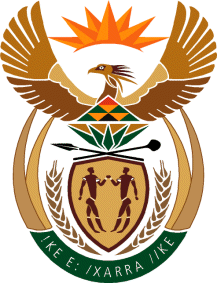 MINISTRY: COMMUNICATIONS
REPUBLIC OF SOUTH AFRICAPrivate Bag X 745, Pretoria, 0001, Tel: +27 12 473 0164   Fax: +27 12 473 0585Tshedimosetso House,1035 Francis Baard Street, Tshedimosetso House, Pretoria, 1000DEPARTMENTFISCAL 2011-2012INVOICE AMOUNT GCISProtection of Information Bill R132 526.37SONAR153 900.00SONAR1 700 000.00Information Dissemination R874 888.00GCIS Total R2 861 314.37FISCAL 2012-2013INVOICE AMOUNT GCISNational Orders R450 000.00Orders of Companions of OR Tambo R77 319.00SONAR893 475.29State Funeral R92 836.93GCIS Total R1 513 631.12FISCAL 2013-2014 INVOICE AMOUNTMandela Memorial Campaign: State Funeral R62 928.00Recruitment R50 068.80SONAR821 128.32GCIS TotalR934 125.12FISCAL 2014-2015INVOICE AMOUNT Government Communication and Information System (GCIS)Database registrationR 14 945.40Profiling CampaignR 720 990.72RecruitmentR 301 195.75Recruitment Phase 3R 57 078.43SONA 2014R 100 137.60SONA 2015R 101 888.64GCIS TotalR 1 296 236.54FISCAL 2015/2016GCISSONA 2016R 145 555.20Voter EducationR 81 874.80GCIS TotalR227 430.00